Lesson 4 Practice ProblemsEvaluate:Write each expression as a single power of 10.The Sun is roughly  times as wide as Earth. The star KW Sagittarii is roughly  times as wide as Earth. About how many times as wide as the Sun is KW Sagittarii? Explain how you know.Bananas cost $1.50 per pound, and guavas cost $3.00 per pound. Kiran spends $12 on fruit for a breakfast his family is hosting. Let  be the number of pounds of bananas Kiran buys and  be the number of pounds of guavas he buys.Write an equation relating the two variables.Rearrange the equation so  is the independent variable.Rearrange the equation so  is the independent variable.(From Unit 5, Lesson 3.)Lin’s mom bikes at a constant speed of 12 miles per hour. Lin walks at a constant speed  of the speed her mom bikes. Sketch a graph of both of these relationships.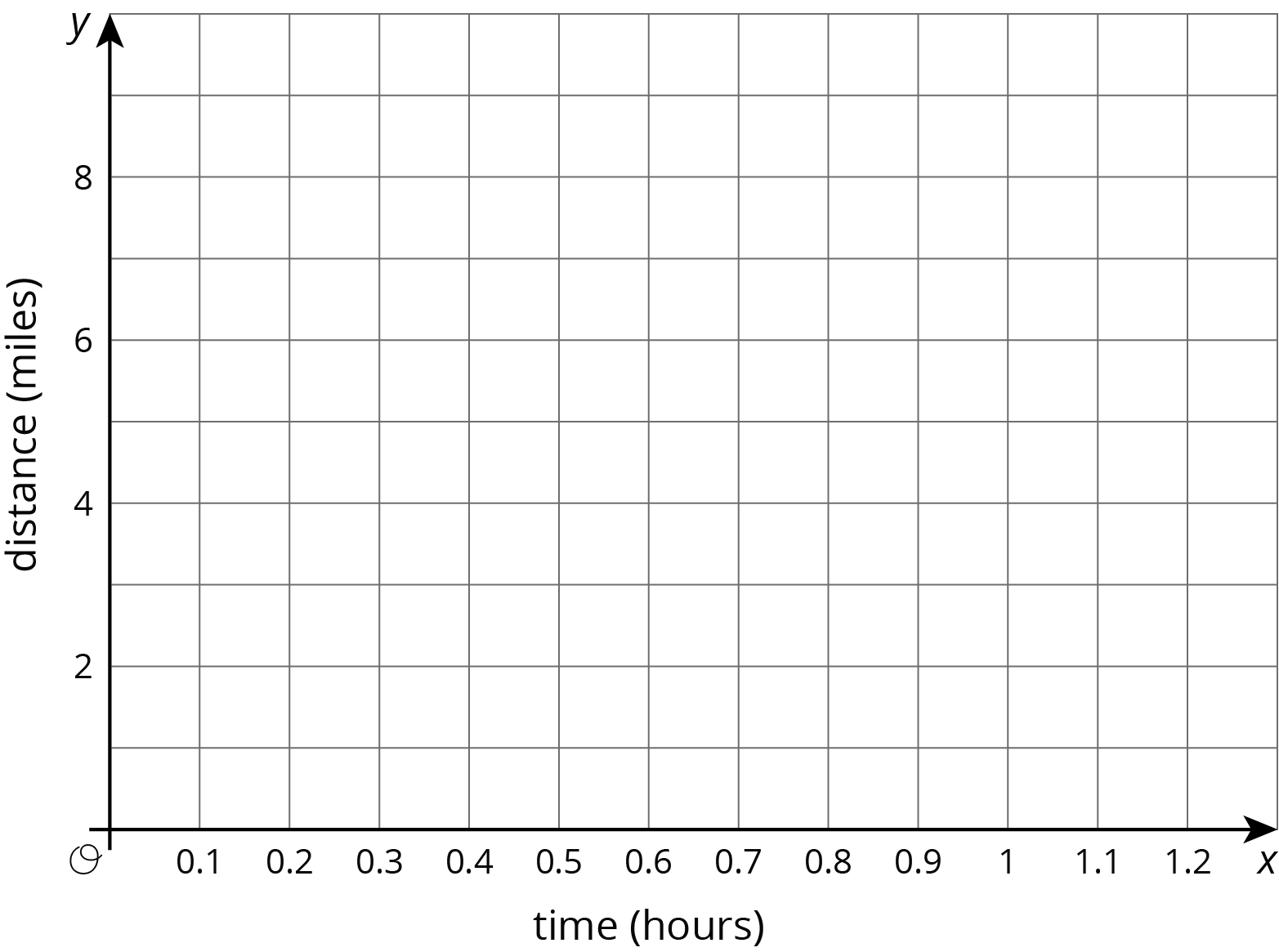 (From Unit 3, Lesson 1.)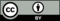 © CC BY Open Up Resources. Adaptations CC BY IM.